DOBRI SNEŽAKBeli mož, sneženi mož,metlo v rokah držiin pomete zasnežene vse poti.Potem na sprehod se odpravi,pogledat, kaj godi na beli se planjavi.
Prezebel ptiček mu na metlo sedel je,lačen zajček ves od mraza trese se.Dobri mož, sneženi mož korenček mu poda,da manjša zajčkova bo lakota.Ptiček pod klobukom prostor si dobi,tako tegobe zimske lažje preživi.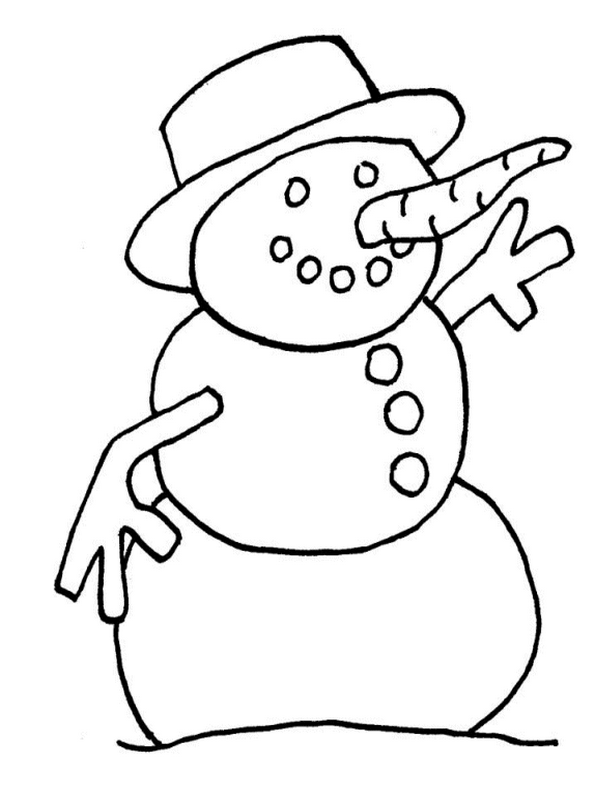 